ПРОТОКОЛ № 12Первенство России 2019 года по футболу среди лиц с заболеванием ЦП  Стадион « Кировец » г. Тихвин                                                        « 07 » октября  2019 года.  Начало в  14  часов 00 минут. Освещение  Естественное.            Количество зрителей               чел.Результат  матча    9-0  в пользу  команды  «Спартак» (Москва).                                                                   Первой половины  6-0  в пользу  команды  «Спартак»(Москва). Официальные   представителиПредупреждения игрокам ( Фамилия, Имя,   номер   игрока,     команда,    время,   причины   ) :Удаления       игроков     (  Фамилия, Имя,    номер    игрока,     команда,     время,     причины  ) :Извещение о подаче протеста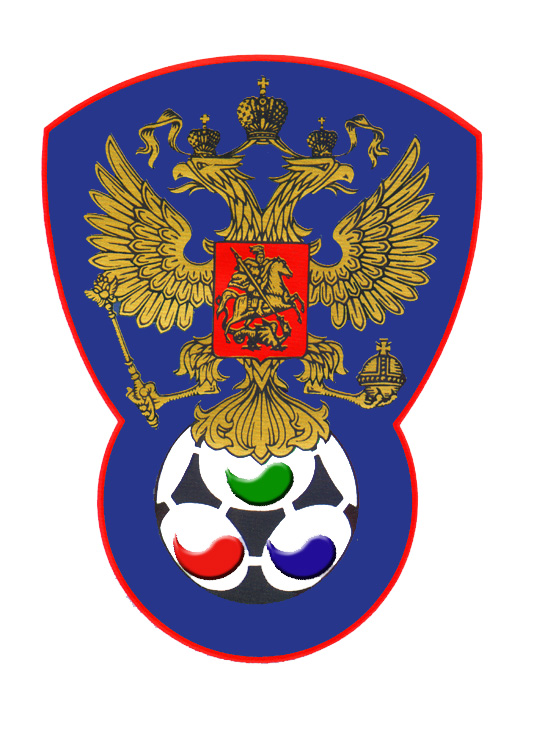 ВСЕРОССИЙСКАЯ ФЕДЕРАЦИЯФУТБОЛА ЛИЦ С ЗАБОЛЕВАНИЕМ ЦП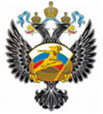 Спартак (Москва)Спартанец (Московская область)Судейская бригадаФамилия , ИмяФамилия , ИмяКатегорияКатегорияГородГлавный  судьяЖвакин ДмитрийЖвакин Дмитрийв/кв/кЛен.обл.Помощник № 1Абросимов ИванАбросимов Иван1/к1/кСанкт-ПетербургПомощник № 2 Алексеев АлексейАлексеев Алексей1/к1/кСанкт-ПетербургРезервный судьяАньчков ДенисАньчков Денис1/к1/кЛен.обл.БелыеБелыефутболкифутболкиСиниеСиниеБелыеБелыегетрыгетрыКрасныеКрасные№ФамилияИмяКлЗМЗаменыЗамены№ФамилияИмяКлЗМЗаменыЗамены№ФамилияИмяКлЗМ№мин№ФамилияИмяКлЗМ№мин1НиколаевСергей21ДроздовМаксим32ВойташукИван222МакариковИван14АверинСергей124МамаевКирилл17ВоробьевАндрей215ЕльчаниновАндрей28СамотинКирилл29ФоминВладислав210БокреневИлья323614РазливинскийДавид111НаместниковАлександр251515КирилловАртемий25ГаращукАртем217СкуртулАлександр39ТитовДаниил3162124АпаринМаксим16НоздрачевВалерий3№Фамилия  и  инициалыДолжность№Фамилия  и  инициалыДолжность1Морозов В.И.Тренер1Сидоров А.В.Тренер22Титов Даниил № 9 «Спартак» (Москва) на 40 мин – неспортивное поведениеНетНе поступалоГлавный судья_______________           (Жвакин Д.)                  подписьфамилия и инициалыПодпись представителя принимающей команды_______________          (Морозов В.)                  подписьфамилия и инициалыПодпись представителя команды гостей_______________          (Сидоров А.)                  подписьфамилия и инициалы